1	3	blok 7, 8 en 9			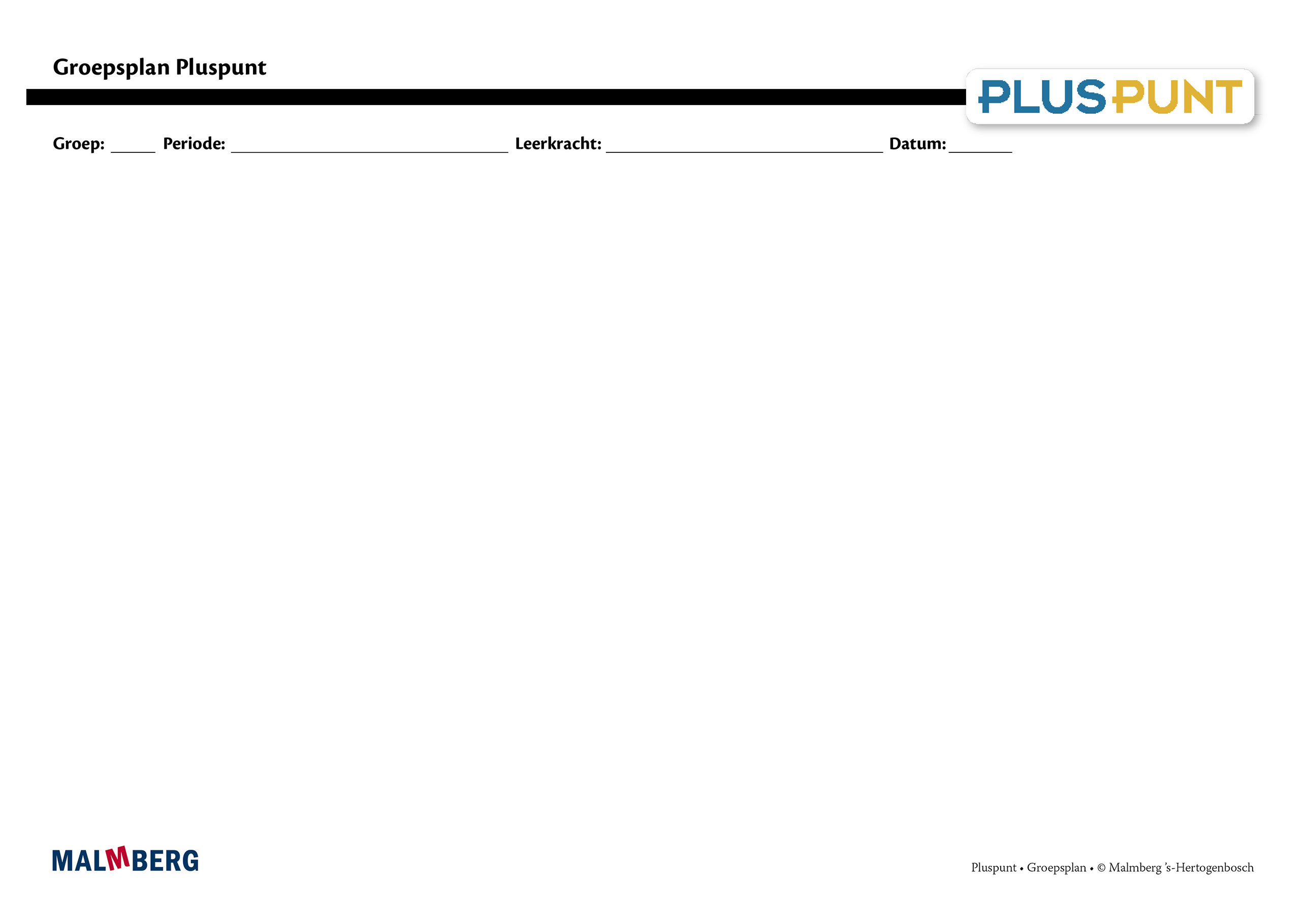 ¹ Doelen zijn toetsdoelen.² Doelen uit les 11 zijn noodzakelijke ervaringen en geen toetsdoelen, die een basis vormen voor doelen die wel schriftelijk worden getoetst.Groep/namenDoelInhoudAanpak/methodiekOrganisatieEvaluatieGroep A = 2 sterren: instructiegevoelige kinderen (basisgroep)Het gaat hier om kinderen bij wie de ontwikkeling van tellen en rekenen normaal verloopt. BloktoetsenVoldoende: 60-80%Goed: ≥ 80%KwartaaltoetsVoldoende: 60-76%Goed: ≥ 77%Samen en zelf oefenenMemoriseren t/m 10Sommen met tweedelingenSprongen van 1, 2, 5 en 10 vanaf een willekeurig getal t/m 50Relatie ‘verliefde harten’ en opgaven (4+6, 10-6)Splitsbloemen afleiden in het rekenrekOpgaven bedenken waar 10 uitkomtHalveren en verdubbelenDoor- en terugtellen vanaf willekeurig getal tot 50Ordenen t/m 50Splitsen t/m 12FamiliesommenDoelen¹Getallen en getalrelaties:Hoeveelheden t/m 30 aangeven en noterenSplitsingen van 10 en aanvullen tot 10Huppen van 1 en sprongen van 10 op de getallenlijnBewerkingen:Splitsen t/m 20Erbij- en erafsituaties 
t/m 20Situatie vertalen naar rekensituatie met hoeveelheden t/m 20Getallen t/m 10 verdubbelenEven getallen t/m 20 halverenMeten, tijd en geld:Bedragen t/m 20 euro samenstellen met munten van 1 en 2 euro en biljetten van 5 en 10 euroDagen van de week in de goede volgorde²Aflezen thermometer²Hele uren intekenen bij een gegeven tijdPrijzen bepalen in eenvoudige verhoudingsopgaveVergroten of verkleinen tekeningMeetkunde:Ruimtelijke figuren herkennen in afbeeldingen met boven- en zijaanzichtenStandpunten bepalen vanuit foto’s Bovenaanzichten met foto’s vergelijkenSpiegelsymmetrie herkennen en symmetrie-as aangevenMidden van een vorm bepalenMateriaal PluspuntWerkboek 7&8, 9Toetsboek groep 3OefensoftwareNa de toetsPuntbladen1 meer/minderBijna-dubbelenPijlnotatieM.b.v. ruitjesDubbelvouwenIeder onderwerp volgensVerinnerlijkenVerkortenAutomatiserenToepassenDoelgericht werkenTijdens de instructie vindt veel interactie plaats tussen leerkracht en kinderenRekenles totaal 50 minutenLeerkrachtgebonden les:10 min zelf oefenen20 min instructie en interactie20 min zelfstandig werken Les zelfstandig werken:10 min samen oefenen30 min zelfstandig werken10 min reflectieToets blok 7, 8 en 9Kwartaaltoets 3.3Gemaakt schriftelijk werkObservatiesGroep B = 1 ster:
instructie-afhankelijke kinderenHet gaat hier om kinderen bij wie de ontwikkeling van tellen en rekenen stagneert. Zie basisgroepMateriaal PluspuntWerkboek 7&8, 9(Maatwerk)Toetsboek groep 3OefensoftwareNa de toetsBladen remediërenAanvullende materialen om op concreet niveau te werken:Eenduidige manier van oplossen: ‘Zo doe ik dat’Doelgericht werkenTijdens de instructie vindt veel interactie plaats tussen leerkracht en kinderenEventueel minimumrouteLeerkrachtgebonden les:10 min zelf oefenen20 min instructie en interactie10 min verlengde instructie10 min zelfstandig werken Les zelfstandig werken:10 min samen oefenen30 min zelfstandig werken10 min reflectieToets blok 7, 8 en 9Kwartaaltoets 3.3Gemaakt schriftelijk werkObservatiesGroep C = 3 sterren:
instructie-onafhankelijke kinderenHet gaat hier om kinderen bij wie de ontwikkeling van tellen en rekenen bovengemiddeld verloopt.Zie basisgroepMateriaal PluspuntWerkboek 7&8, 9Pluspunters groep 3Kien rekenenToetsboek groep 3OefensoftwareNa de toetsPlusbladenDoelgericht werkenTijdens de instructie vindt veel interactie plaats tussen leerkracht en kinderenCompactingrouteLeerkrachtgebonden les:10 min zelf oefenen20 min (verkorte) instructie en interactie20 min zelfstandig werken Les zelfstandig werken:10 min samen oefenen30 min zelfstandig werken (+ plusopgaven)10 min reflectieToets blok 7, 8 en 9Kwartaaltoets 3.3Gemaakt schriftelijk werkObservatiesKinderen met specifieke pedagogische en/of didactische behoeften